Jefferson United Methodist Church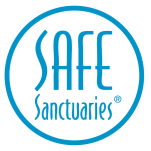          Volunteer ApplicationName:  _________________________________________________________________Address: ________________________________________________________________Daytime phone: ______________________ 	Evening phone: ______________________Occupation: _____________________________________________________________Employer: ______________________________________________________________Previous work experience: _________________________________________________Previous volunteer experience: ______________________________________________Special interests, hobbies, or skills: __________________________________________How many hours per week are you able to volunteer? ____________________________Days ______ Evenings ______ Weekends __________Can you make a one year commitment to this volunteer role? ______________________Why would you like to volunteer as a worker with our children and youth? ________________________________________________________________________________________________________________________________________________Have you ever been charged, convicted of, or pled guilty to a crime, either a misdemeanor, or a felony (including but not limited to drug-related charges, child abuse, other crimes of violence, theft, or motor vehicle violations?)         No ___ Yes ___If yes, please explain: ________________________________________________________________________Have you been exposed to an incidence of child abuse or neglect? No ___	Yes ___Please explain: ________________________________________________________________________Would you be available for periodic volunteer training sessions?    No ___	 Yes ___Thank you for your interest in volunteering at our church!